Информация о проведении Всероссийской акции «Сто баллов для победы» в МБОУ СОШ №14 г. Азова с 22 по 26 апреля 2019 г.Цель проведения:  снять эмоциональное напряжение с выпускников, помочь им найти способы преодоления психологического барьера и объяснить, что при правильной подготовке и уверенности в своих силах у каждого есть возможность получить высокий балл на ЕГЭ.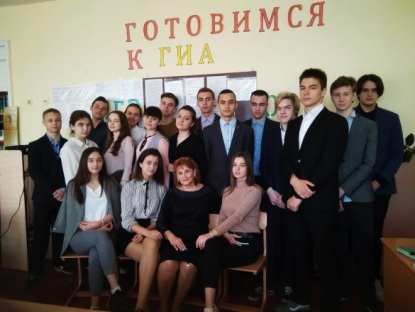 Открытие книжной полки в школьной библиотеке, с помощью которой любой желающий сможет поделиться своей книгой и взять любую другую на время для чтения и подготовки к ЕГЭ.  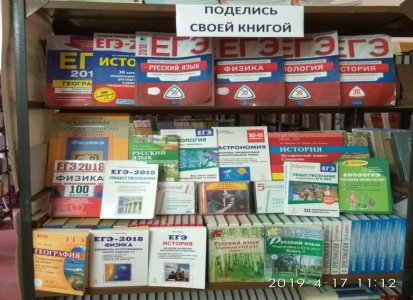 Информационные уголки и предметные книжные полки организованы в  учебных кабинетах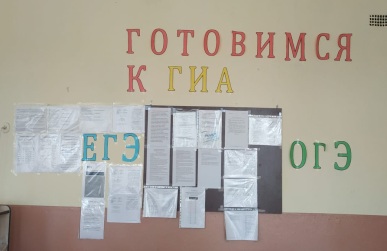 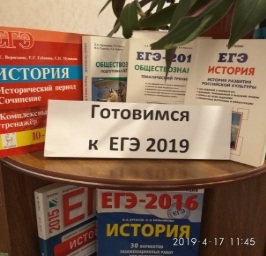 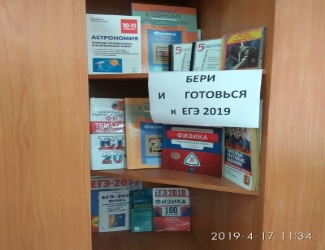 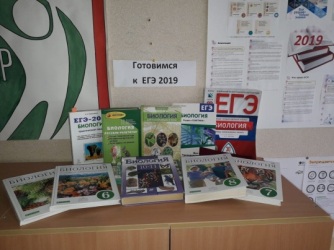 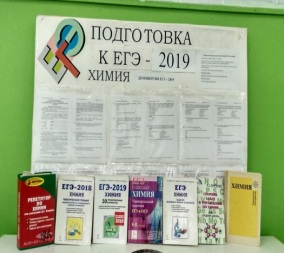 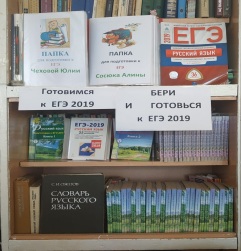 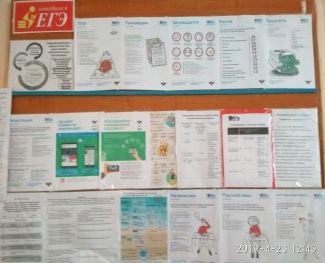 Просмотр видеороликов «Я сдам ЕГЭ» и «Я сдал ЕГЭ», выпускников прошлых летhttps://yadi.sk/d/059zsZJUECZqpw               г.Азов_Я сдам ЕГЭ.mp4 (40773664)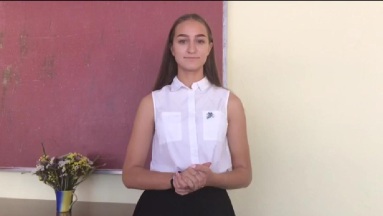 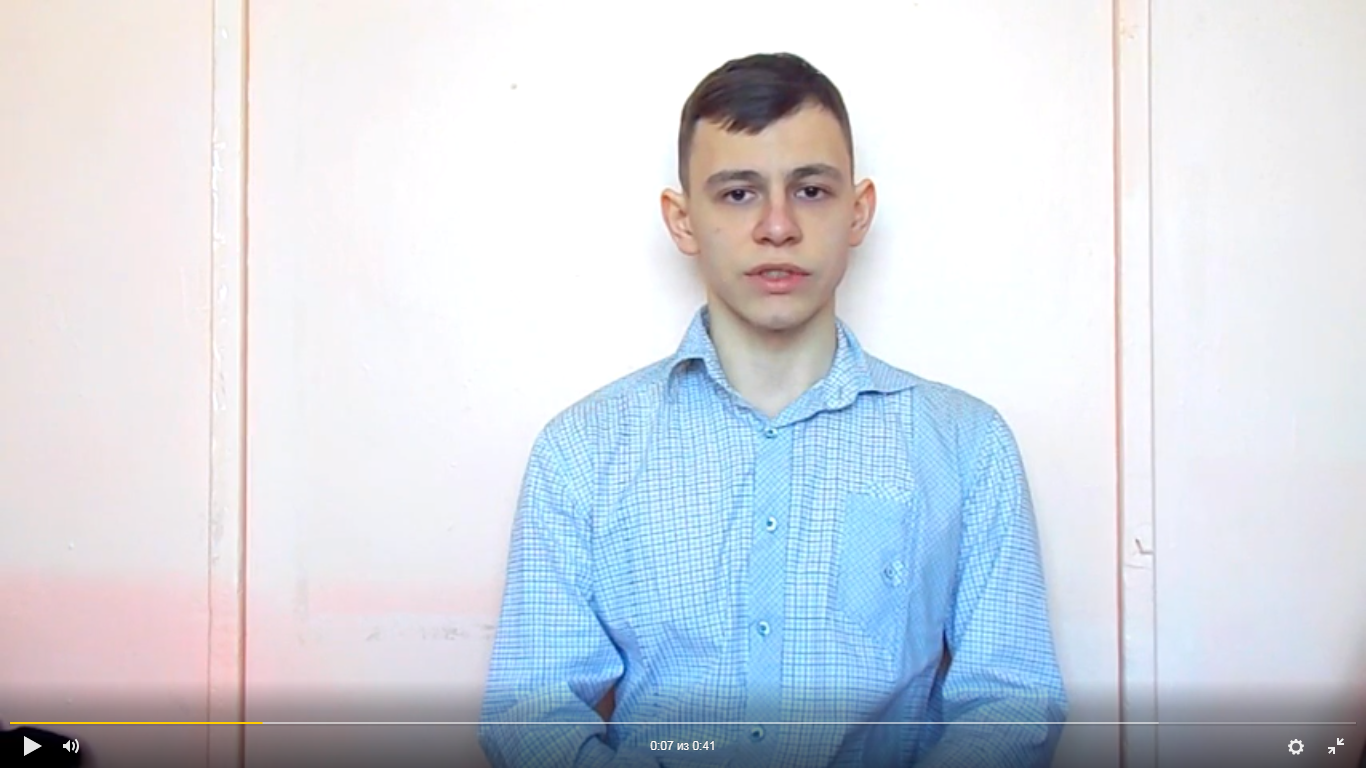 Снятие видеоролика нынешними выпускниками «Я сдам ЕГЭ» и размещение его в сети интернет https://yadi.sk/i/4rCC_wtQ2KCFrQОбучающиеся   на базе ГБУ РО «РОЦОИСО» приняли участие в очно-заочной площадке по вопросам успешной сдачи ЕГЭ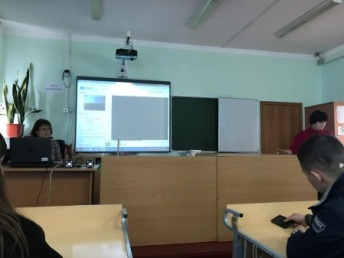 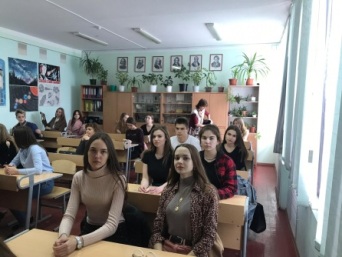 Учитель русского языка и литературы Балакина И.В. провела мастер-класс и поделилась со старшеклассниками своим опытом и секретами успешной подготовки к экзамену. 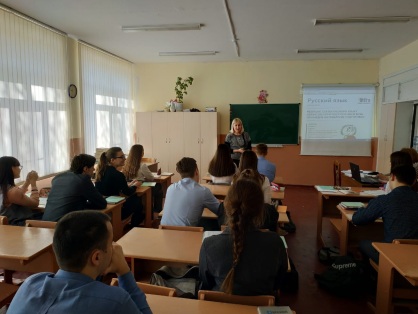 Встреча обучающихся с родителями выпускников прошлых лет, которые  рассказали  о самоорганизации и дали советы по планированию своего времени в ходе подготовки к ЕГЭ,   как сумели их дети преодолеть волнение, где продолжают обучение и кем они видят себя в ближайшем будущем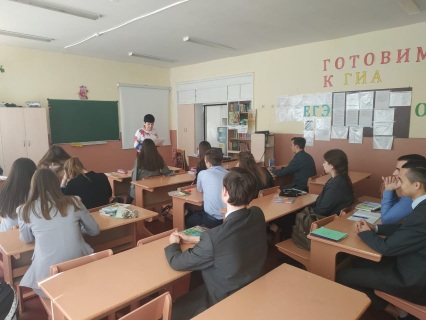 